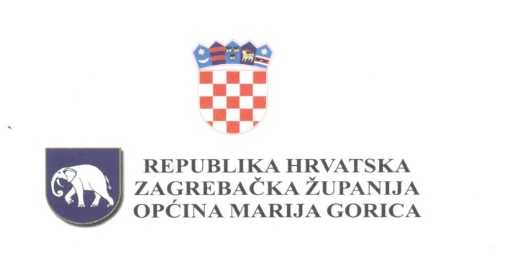  	Na temelju članka 69. stavak 4. Zakona o šumama („Narodne novine“ br. 68/18, 115/18, 98/19, 32/20 i 145/20), članka 28.st.1. i članka 31. Statuta Općine Marija Gorica (Službeni glasnik Općine Marija Gorica, broj 2/2021) i članka 60. Poslovnika Općinskog vijeća (Službeni glasnik Općine Marija Gorica broj 124), Općinsko vijeće na svojoj 15. sjednici, održanoj 28. prosinca 2022. godine, donijelo jeO D L U K Uo II. izmjeni i dopuniPROGRAMAutroška sredstava šumskog doprinosa za 2022. godČlanak 1.Programom utroška sredstava šumskog doprinosa za 2022. godinu utvrđuje se namjena korištenja i kontrola utroška sredstava šumskog doprinosa kojeg plaćaju pravne i fizičke osobe , osim malih šumoposjednika,  koje obavljaju prodaju proizvoda iskorištavanja šuma (drvni sortimenti) u visini 5% odnosno 10% (za JLS sa statusom potpomognutih područja odnosno koje se nalaze u brdsko planinskim područjima) od prodajne cijene proizvoda na panju.Članak 2.  	Planirana sredstva u iznosu od 500,00 kn, izvor 4.7. Ostali prihodi za posebne namjene, utrošiti će se na nabavu kamenog materijala u svrhu održavanja komunalne infrastrukture, planiranog na poziciji R165.Članak 3.Ova Odluka o II. izmjeni I dopuni programa stupa na snagu prvog dana od dana objave u Službenom glasniku Općine Marija Gorica.OPĆINSKO VIJEĆEKLASA: 024-01/22-01/08URBROJ: 238-19-01-22-11Marija Gorica, 28. prosinca 2022.                              PREDSJEDNIK                                                                                                              OPĆINSKOG VIJEĆA                                                                                                                   Josip Žagmeštar